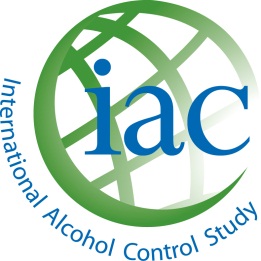 Lead AuthorProposed collaborators Statement of objectives, a statement of research question(s)Proposed statistical/research methodologyFunding sourcesTimeframe Disclosure of any connections to the alcohol industry or other conflicts of interest